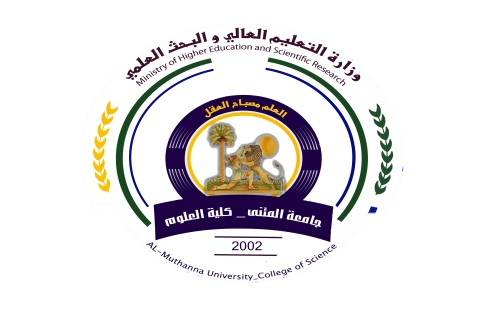                                           Course Weekly Outline Course  weekly Outline    	Instructor Signature:					Dean Signature:Course InstructorSamar abdullah huwaidi Samar abdullah huwaidi Samar abdullah huwaidi Samar abdullah huwaidi Samar abdullah huwaidi E_mailSamer hasen @yahoo.comSamer hasen @yahoo.comSamer hasen @yahoo.comSamer hasen @yahoo.comSamer hasen @yahoo.comTitleDemocracy (concepts and experiences)  Democracy (concepts and experiences)  Democracy (concepts and experiences)  Democracy (concepts and experiences)  Democracy (concepts and experiences)  Course CoordinatorSecond semester Second semester Second semester Second semester Second semester Course Objectiventroduce students to the proper foundations for democracy and democracy in order to form a proper awareness of the evolving political systemntroduce students to the proper foundations for democracy and democracy in order to form a proper awareness of the evolving political systemntroduce students to the proper foundations for democracy and democracy in order to form a proper awareness of the evolving political systemntroduce students to the proper foundations for democracy and democracy in order to form a proper awareness of the evolving political systemntroduce students to the proper foundations for democracy and democracy in order to form a proper awareness of the evolving political systemCourse DescriptionThe study of the concept of democracy by knowing founded by its forms and its elements and its components with the study of the most important experiences of democracy in the worldThe study of the concept of democracy by knowing founded by its forms and its elements and its components with the study of the most important experiences of democracy in the worldThe study of the concept of democracy by knowing founded by its forms and its elements and its components with the study of the most important experiences of democracy in the worldThe study of the concept of democracy by knowing founded by its forms and its elements and its components with the study of the most important experiences of democracy in the worldThe study of the concept of democracy by knowing founded by its forms and its elements and its components with the study of the most important experiences of democracy in the worldTextbookBook of the concepts of democracy and the experiences of Dr. Hassan Al-Zubaidi and gentle grace professor Mohammed al-AbadiBook of the concepts of democracy and the experiences of Dr. Hassan Al-Zubaidi and gentle grace professor Mohammed al-AbadiBook of the concepts of democracy and the experiences of Dr. Hassan Al-Zubaidi and gentle grace professor Mohammed al-AbadiBook of the concepts of democracy and the experiences of Dr. Hassan Al-Zubaidi and gentle grace professor Mohammed al-AbadiBook of the concepts of democracy and the experiences of Dr. Hassan Al-Zubaidi and gentle grace professor Mohammed al-AbadiReferencesThere is noThere is noThere is noThere is noThere is noCourse AssessmentTerm TestsLaboratoryQuizzesProjectFinal ExamCourse AssessmentAs (35%)-As (10%)----As (60%)General NotesThere is noThere is noThere is noThere is noThere is noweekDateTopics CoveredLab. Experiment AssignmentsNotes12017/2/22The concept of democracy - the definition of democracy - the intellectual underpinnings of democracy - democratic measure - Islamists and democracy - democracy and Shura - democracy and capitalism22017/2/29Democratic style - election elements - Methods of election - monitoring of the elections - the House of Representatives and the responsibility - Parliament32017/3/8Opposition - to identify elements of the opposition site - separation between the government and the parliament - the constitutional legitimacy42017/3/15General Conditions of democracy - respect for human rights - civil rights - political rights52017/3/22Political pluralism - political party - the party system - the one-party system - system parties - the multi-party system62017/3/29Democratic parties - the peaceful and legitimate transfer of power - political equality - respect for the principle of majority - the existence of the rule of law72017/4/5Patterns of democracy - direct democracy - semi-direct democracy - representative democracy - participatory democracy - liberal democracy - consensual democracy82017/4/12Majority democracy - democracy abundance - delegated democracy - social democracy - industrial democracy - deliberative democracy92017/4/19Models of democratic systems - United States - the era of independence - the US Constitution102017/4/26Executive - legislative power - the judiciary - the American party system112017/5/3Democracy in Iraq - the effects of the British occupation of the political process in Iraq - the party system in the monarchy122017/5/10The development of parliamentary life - King - the founding of the Republic and the succession of coups132017/5/17Features present democracy - the separation of powers - legislative power - the power to control the House of Representatives in the executive branch142017/5/24The validity of the House of Representatives in a state of war - the executive branch - the powers of the President152017/5/31The judiciary - the Supreme Judicial Council - the Federal Supreme Court - the maturation of democracy